第20回全日本新体操チャイルド選手権 （3・4年生）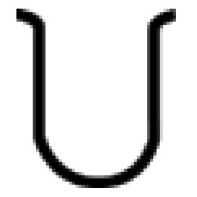 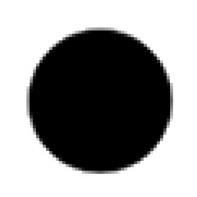 試技順No.所属試技順No.選手名申告審判価値申告審判価値申告審判価値サブグループ1・減点　サブグループ1・減点　サブグループ2・減点サブグループ2・減点サブグループ2・減点サブグループ2・減点・各身体グループ（ジャンプ・バランス・ローテーション）が1難度より少ない（一括で0.3）・各難度において左右がない(一括で0.3)・フォームの偏り(一括で0.3)Rが１個より多く入っている(一括で0.3)・減点審判最終得点・各身体グループ（ジャンプ・バランス・ローテーション）が1難度より少ない（一括で0.3）・各難度において左右がない(一括で0.3)・フォームの偏り(一括で0.3)減点審判最終得点・各身体グループ（ジャンプ・バランス・ローテーション）が1難度より少ない（一括で0.3）・各難度において左右がない(一括で0.3)・フォームの偏り(一括で0.3)減点審判最終得点スローターンが１個より多い(一括で0.3)減点審判最終得点ダンスステップコンビネーション最低２個が不足(一括で0.3)減点審判最終得点基礎手具技術要素の不足(一括で0.3)減点審判最終得点審判NO.     　　 審判員署名　